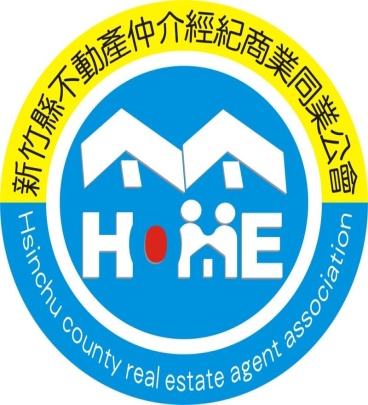 未來不動產的發展趨勢分析農地分類與運用價值解析區段徵收與市地重劃的法源依據分析國土計畫法後農地區段徵收的危機與商機農地區段徵收的投資策略分析區段徵收與市地重劃的異同分析投資區段徵收農地應注意事項分析講師/周金樹老師農地相關專業講師曾任：*雅族雜誌社總經理*福爾摩莎財務管理顧問有限公司總經理*數十年農地相關專業講師編著：*節稅規劃DIY法令彙編*集村農舍開發之法令與實務*農地、農舍投資開發運用新竹縣不動產仲介經紀商業同業公會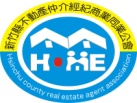 『國土計畫法施行與土地開發商機』報名表【課程時間】111/4/26(二) 13:00報到，13:30~16:30(共計3H)【課程費用】本會會員$600、非會員$1,000，含上課講義【課程地點】新竹縣竹北市縣政八街77號3樓(新竹縣總工會大禮堂)【報名方式】請填妥報名表後連同繳費證明一併回傳至本公會＜名額有限，額滿為止＞【匯款資訊】銀行：農業金庫(018)新竹分行戶名：新竹縣不動產仲介經紀商業同業公會帳號：006-701-0300-9900【洽詢電話】TEL:(03)668-4977  FAX:(03)668-4083【課程時間】111/4/26(二) 13:00報到，13:30~16:30(共計3H)【課程費用】本會會員$600、非會員$1,000，含上課講義【課程地點】新竹縣竹北市縣政八街77號3樓(新竹縣總工會大禮堂)【報名方式】請填妥報名表後連同繳費證明一併回傳至本公會＜名額有限，額滿為止＞【匯款資訊】銀行：農業金庫(018)新竹分行戶名：新竹縣不動產仲介經紀商業同業公會帳號：006-701-0300-9900【洽詢電話】TEL:(03)668-4977  FAX:(03)668-4083【課程時間】111/4/26(二) 13:00報到，13:30~16:30(共計3H)【課程費用】本會會員$600、非會員$1,000，含上課講義【課程地點】新竹縣竹北市縣政八街77號3樓(新竹縣總工會大禮堂)【報名方式】請填妥報名表後連同繳費證明一併回傳至本公會＜名額有限，額滿為止＞【匯款資訊】銀行：農業金庫(018)新竹分行戶名：新竹縣不動產仲介經紀商業同業公會帳號：006-701-0300-9900【洽詢電話】TEL:(03)668-4977  FAX:(03)668-4083【課程時間】111/4/26(二) 13:00報到，13:30~16:30(共計3H)【課程費用】本會會員$600、非會員$1,000，含上課講義【課程地點】新竹縣竹北市縣政八街77號3樓(新竹縣總工會大禮堂)【報名方式】請填妥報名表後連同繳費證明一併回傳至本公會＜名額有限，額滿為止＞【匯款資訊】銀行：農業金庫(018)新竹分行戶名：新竹縣不動產仲介經紀商業同業公會帳號：006-701-0300-9900【洽詢電話】TEL:(03)668-4977  FAX:(03)668-4083公司名稱電話參加姓名手機號碼參加姓名手機號碼參加姓名手機號碼參加姓名手機號碼參加姓名手機號碼參加姓名手機號碼參加姓名手機號碼